ÖĞRENME ALANI:  A- TEKNOLOJİ VE TASARIMIN TEMELLERİÜNİTE:                         A- 1-TEKNOLOJİ VE ASARIM ÖĞRENİYORUMKAZANIMLAR:         A-1-1-Teknoloji kavramını söyler,                                       A-1-2-Tasarım kavramını söyler                                       A-1-3 - Teknoloji ve tasarım arasındaki ilişkiyi ifade eder.DEĞERLER:              Çalışkanlık. İlgili sunular; Meraklı bilim adamları, Ne yapıyor bu çocuklar,                                                                             Tek kollu şampiyon, Zeka ,başarı ve etkili ders çalışma,                                                                             Barış Özcan videosu “ Zinciri kırma”TEMEL BECERİLER: Ana dilde iletişim, dijital yetkinlik.NEYE İHTİYAÇ DUYACAK (Materyal, Araç-gereç vb.): Teknoloji ve tasarım defteri veya                                          A4 dosya kağıdı, boyalı kalemler, geometri takımı, dosya.                                        Akıllı tahta; Sunu;7.A.1. Teknoloji ve Tasarım Öğreniyorum                                                                                                     Burdur İl KoordinatörleriÖĞRENİLECEK KELİMELER:    Teknoloji, buluş, icat, keşif, bilim, teknik, teknoloji, endüstri ve endüstri 4.0 kavramları, tasarım, endüstriyel tasarım, grafik tasarım, mimari ve çevre tasarımıMOTİVASYON SORULARI: “ Daha önce dersimizin adını duyan oldu mu?                                                     “Dersimizin amacı ve felsefesi hakkında bilginiz var mı ?                                                     “Teknoloji ve tasarım kavramları için zihin haritası hazırlayabilir misiniz?”KONU İLE İLGİLİ BİLGİ (Genel anlamda hangi bilgilerin yer alacağına değinilir)Buluş, icat, keşif, bilim, teknik, teknoloji, endüstri ve endüstri 4.0 kavramları üzerinde durulur.Tasarımın endüstriyel tasarım, grafik tasarım, mimari ve çevre tasarımı alanlarından oluştuğu üzerinde durulur.Bir üründen hareketle, teknoloji ve tasarım kavramlarının arasındaki ilişki ve birbirlerini nasıl etkiledikleri üzerinde durulur.  GÜVENLİKAtölye kuralları panoya okunarak asılırİŞLENİŞ (Kısaca açıklayınız): Öğrencilerden defter sayfalarının tam ortasına bir daire çizip, içine teknoloji yazmaları istenir. Bu daireden oklarla boş kalan alana çıkarak “teknoloji deyince akıllarına gelen kelimeleri yazmaları istenir. Aynı işlemler tasarım içinde uygulanır. Sınıftan istekli öğrenciler tahtaya çıkarılarak bu “zihin haritasını” tüm sınıfın farklı fikirleriyle kelime kelime genişletir. Defterlerine yazmış olduklarından farklı çağrışımlar varsa , kendi zihin haritalarına eklerler.Bu zihin haritalarından kavram haritası oluşturmaları istenir.Kavram haritası başlıkları kolaylık olması için verilirÖR/ KAVRAM: TEKNOLOJİ TEKNOLOJİK ÜRÜNLER,2- TEKNOLOJİK YÖNTEMLER, 3-TEKNOLOJİ KULLANANLAR (MESLEK)GİBİÖR/KAVRAM: TASARIMTASARIM TÜRLERİ 2- TASARIM YÖNTEMLERİ 3- TASARIM KULLANANLAR (MESLEK) GİBİ sınıflandırarak yazıp- okumaları, oklarla sağlanır.Teknoloji zihin ve kavram haritası ile tasarım zihin ve kavram haritalarını karşılaştırıp aralarındaki ilişkiyi görmeye çalışmaları istenir.Sunu izletilir. 7.A.1. Teknoloji ve Tasarım Öğreniyorum  Burdur İl KoordinatörleriDEĞERLENDİRME: (Hangi yöntem, test vb. araçlarla değerlendirme yapılabilir)İKİNCİ HAFTA DERSE İLK GİRİŞTE,  BU HAFTANIN TEKRARI VE HATIRLATMASI MAHİYETİNDE OLMASI İÇİN SÖZ DAĞARCIĞI TESTİ UYGULANIR. T.C. MİLLİ EĞİTİM BAKANLIĞI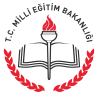               ANTALYA KEMER MUSTAF RÜŞTÜ TUNCER ORTAOKULU                TEKNOLOJİ VE TASARIM DERSİ               DERS PLANI (2 ders saati)